اسم فعالية : ما بين المشاغبة والعنفألأهداف: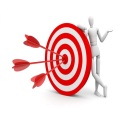 توعية الطلاب لمفهوم العنف على اشكالهان يميز الطالب بين العنف والمشاغبةزيادة الوعي عند الطالب للأعمال المقصودة والغير مقصودة وتداعياتهاألفئة المستهدَفة: 13-18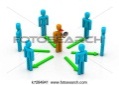 ألمدة الزمنية: 45 دقيقة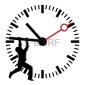 المواد اللازمة: مستلزمات قرطاسية, ادوات مساعدة, ملحق صور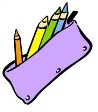 سير الفعالية: 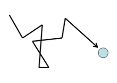 من خلال هذه الفعالية يقوم المرشد بتسليط الضوء على قضية المشاغبة والعنف الفعلي وما الفرق بينهما بحيث انه على الطلاب الادراك فعليا ان معظم افعالهم المشاغبة هي اعمال عنف غير مقصودة ولكنها بالتالي تودي الى ضرر جسدي او نفسي للشخص المرحلة الاولى:  يقوم المرشد بكتابة تعابير لمعنى العنف على اللوح: ( ضرب, مسبة, تحطيم املاك, قتل, حرب, ارهاب, مشادات كلامية, تشويه سمعه, سرقة, اعتداء على املاك عامة, تخريب بالمدرسة)المرحلة الثانية:يقسم المرشد المجموعة الى مجموعات صغيرة, ويعطيهم مهمة المقارنة بينهم وبين الاصدقاء, بعد ان قاموا بفرز الافعال بين الافعال المشاغبة والعنيفة, وما هي الامور التي كانت عالقة بين التردد ان كانت مشاغبة او عنف	السلوك المشاغب هو: سلوك مزعج بدون القصد بالإلحاق بالضررالسلوك العنيف: سلوك عنيف بقصد الضرر بالشخص او بالعامةتلخيص: على الطلاب ان يعبروا بالرسم , لردع عمليات المشاغبة لكي لا تودي بالنهاية الى عنف غير مقصود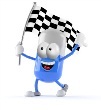 ملحق: 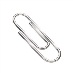 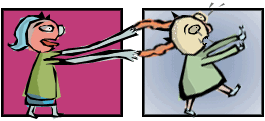 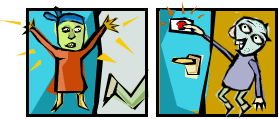 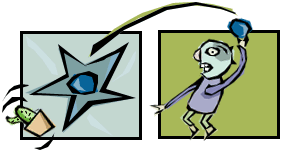 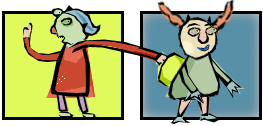 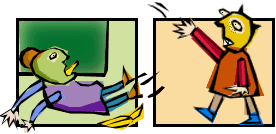 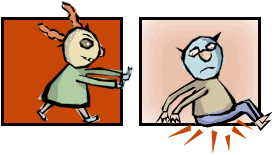 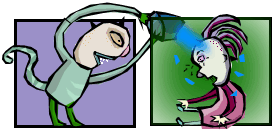 